……./……./20…T.C.Tekirdağ Namık Kemal Üniversitesiİktisadi ve İdari Bilimler Fakültesi Dekanlığına,Fakültemiz…………………………………..Bölümü	sınıfında......……………….........numara ile öğrenim görmekteyim.........................................................................dolayı…............................................tarihinde/tarihlerinde yapılan sınava/sınavlara katılamadım. Mazeretim ile ilgili belgelerim ilişiktedir. Aşağıdaki çizelgede belirtilen dersin/derslerin mazeret sınavına katılmak istiyorum.Bilgilerinizi ve gereğini arz ederim. .Adı-Soyadı:…………………..…İmza:……………………………EK :GSM: DERSİN KODU	 DERSİN ADI	 SINAV TARİHİ	 DERSİ VEREN ÖĞR. ÜYESİ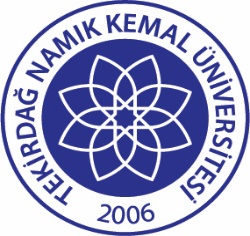 TNKÜİKTİSADİ VE İDARİ BİLİMLER FAKÜLTESİMAZERET SINAVI DİLEKÇESİDoküman No:EYS-FRM-353TNKÜİKTİSADİ VE İDARİ BİLİMLER FAKÜLTESİMAZERET SINAVI DİLEKÇESİHazırlama Tarihi:18.04.2022TNKÜİKTİSADİ VE İDARİ BİLİMLER FAKÜLTESİMAZERET SINAVI DİLEKÇESİRevizyon Tarihi:--TNKÜİKTİSADİ VE İDARİ BİLİMLER FAKÜLTESİMAZERET SINAVI DİLEKÇESİRevizyon No:0TNKÜİKTİSADİ VE İDARİ BİLİMLER FAKÜLTESİMAZERET SINAVI DİLEKÇESİToplam Sayfa Sayısı:11-	........................................................……/……/….....……………………………….2-	..........................................................……/……/….....……………………………….3-	...........................................................……/……/….....……………………………….4-	...........................................................……/……/….....……………………………….5-	.........................................................……/……/….....……………………………….6-	..........................................................……/……/….....……………………………….7-	...........................................................……/……/….....……………………………….8-	...........................................................……/……/…....……………………………….9-	.........................................................……/……/….....……………………………….10-	..........................................................……/……/….....……………………………….